Physics PAG P1: MaterialsCombined Science PAG P1: MaterialsSuggested Activity 1: Determining densityInstructions and answers for teachers & techniciansThese instructions cover the learner activity section which can be found on page 7. This Practical activity supports OCR GCSE Physics.When distributing the activity section to the learners either as a printed copy or as a Word file you will need to remove the teacher instructions section.OCR recommendations:Before carrying out any experiment or demonstration based on this guidance, it is the responsibility of teachers to ensure that they have undertaken a risk assessment in accordance with their employer’s requirements, making use of up-to-date information and taking account of their own particular circumstances. Any local rules or restrictions issued by the employer must always be followed.  CLEAPSS resources are useful for carrying out risk-assessments: (http://science.cleapss.org.uk).Centres should trial experiments in advance of giving them to learners. Centres may choose to make adaptations to this practical activity, but should be aware that this may affect the Apparatus and Techniques covered by the learner.IntroductionIn this experiment learners will be determining the density of a variety of objects both solid and liquid.DfE Apparatus and Techniques covered1a [1]: Use of appropriate apparatus to make and record a range of measurements accurately, including: i [i]) length; iii [iii]) mass; v [viii]) volume1b [13]: Use of such measurements to determine: i) densities of solid objects; ii) densities of liquid objectsAimsTo use appropriate apparatus to take measurements of length, volume and mass.To calculate densities using measurements taken.Intended class time50-60 minutesLinks to Specifications: Gateway Science (Suite A) including Working Scientifically (WS)P1.1d define densityP1.1f apply the relationship between density, mass and volume to changes where mass is conservedWS1.2e Evaluate methods and suggest possible improvements and further investigationsWS1.4a Use scientific vocabulary, terminology and definitionsWS1.4b Recognise the importance of scientific quantities and understand how they are determinedWS1.4c Use SI units and IUPAC chemical nomenclature unless inappropriateWS1.4e Interconvert unitsWS1.4f Use an appropriate number of significant figures in calculationsWS2a Carry out experimentsWS2b Make and record observations and measurements using a range of apparatus and methodsTwenty First Century Science (Suite B) including Ideas about Science (IaS)P6.1.1a define densityP6.1.1b describe how to determine the densities of solid and liquid objects using measurements of length, mass and volumeP6.1.2 recall and apply the relationship between density, mass and volume to changes where mass is conserved: density (kg/m3) = mass (kg) ÷ volume (m3)IaS1.3 Recognise the importance of scientific quantities and understand how they are determinedIaS2.2 When processing data use SI units where appropriate (e.g. kg, g, mg, km, m, mm, kJ, J)IaS2.5 When processing data interconvert unitsIaS2.6 When processing data use an appropriate number of significant figuresIaS2.10 Evaluate an experimental strategy, suggest improvements and explain why they would increase the quality (accuracy, precision, repeatability and reproducibility) of the data collected, and suggest further investigationsMathematical Skills coveredM1a Recognise and use expressions in decimal formM1b Recognise and use expressions in standard formM3b Change the subject of an equationM3c Substitute numerical values into algebraic equations using appropriate units for physical quantitiesM3d Solve simple algebraic equationsM5c Calculate areas of triangles and rectangles, surface areas and volumes of cubesHealth and SafetyThis is a very safe experiment when performed sensibly; metal blocks may be heavy so care must be taken to not drop them.It is safe to touch solid lead with bare hands, but you should wash your hands after touching lead.Method 1: Finding the density regular shaped solidsLearners will use a ruler to measure the height, width and depth of the different material blocks, and use these measurements to calculate the volumes. They use the mass scales to record the mass in kg, and then they calculate the densities. Method 2: Finding the density of irregular shaped solidsLearners will use Eureka beakers to find the volume of irregular shaped plasticine. They will use mass scales to record the mass of the plasticine, and then they calculate the density. Method 3: Finding the densities of liquidsLearners will use mass scales and measuring cylinders to find the mass and volume of liquids and use these measurements to calculate the densities.NotesLearners should be able to give reasons why their results for densities would differ from the actual densities. Encourage learners to consider where the inaccuracies in their measurements may be. This is a good opportunity to look at the resolution of the measuring equipment they are using. Technicians NotesFor this practical the teacher will require for a class of 30:15 x cuboid blocks of wood (these can be varying sizes)15 x cuboid blocks of lead (these can be varying sizes) NB this can be replaced by a different metal if needed15 x cuboid blocks of plasticPlasticine (enough to make 15 small irregular shapes)5 x mass scales15 x Eureka beakers (if eureka beakers aren’t available these can be substituted for measuring cylinders)30 cm rulers with mm divisions15 x measuring cylinders (any size can be used but too big will lead to unnecessary spillage)Access to a tapVegetable oil (a 1 litre bottle will be more than enough for a class)Answers for quiz questions 1ai [3 marks]1aii [5 marks]density = mass ÷ volume apply equation to each material  Glass 3000 kg/m3  Lead 11 250 kg/m3  Wood 370 kg/m3  1bi [1 mark]C  1bii [3 marks]EitherPlace irregular shaped object in Eureka beaker full of water with a spout  collect displaced water in the measuring cylinder  the volume of water collected will be the volume of the object OrPart fill the measuring cylinder with water and record the volume  add the irregular shaped object and record the new value of the volume of water  the difference between these two values is the volume of the object Document updates	v1		Published on the qualification pages	v1.1	January 2017	Consolidated labelling of activities	v1.2	February 2017	Correction to Combined Science labelling	v1.3	June 2021	Updated to meet accessibility standards	v1.4	March 2023	Update to wording and equations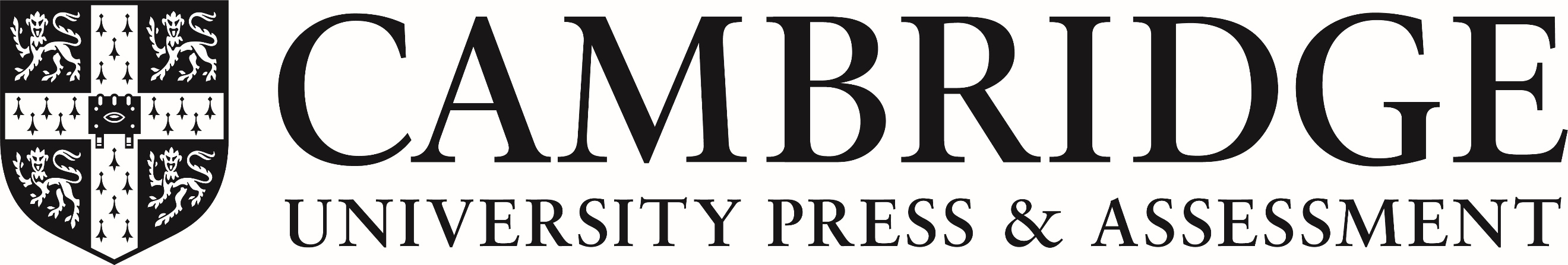 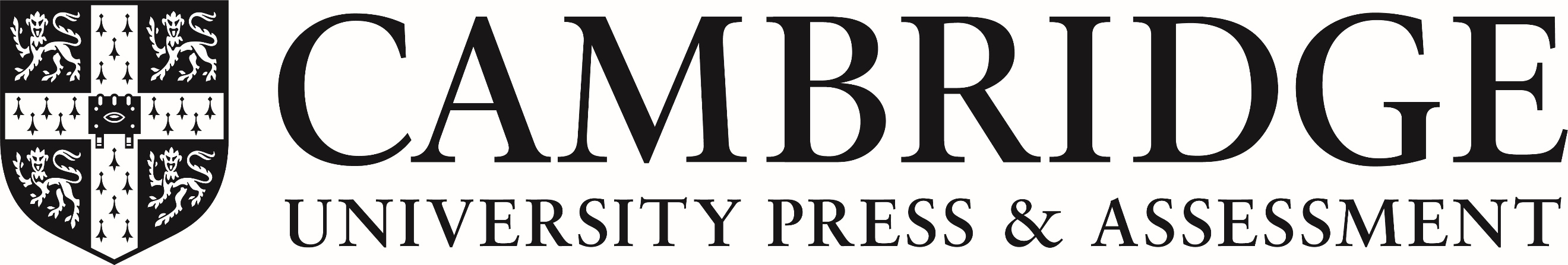 Physics PAG P1: MaterialsCombined Science PAG P1: MaterialsSuggested Activity 1: Determining densityLearner ActivityIntroductionIn this experiment you will be determining the density of a variety of objects both solid and liquid.AimsTo use appropriate apparatus to take measurements of length, volume and mass.To calculate densities using measurements taken. Intended class time50-60 minutesEquipment (per group)Cuboid block of woodCuboid block of leadCuboid block of plasticPlasticineMass scalesEureka beakerRulerMeasuring cylinderVegetable oilHealth and SafetyThis is a very safe experiment when performed sensibly; metal blocks may be heavy so care must be taken to not drop them.It is safe to touch solid lead with bare hands, but you should wash your hands after touching lead.Method 1: Finding the density regular shaped solids1.Use the ruler to measure the height (h), width (w) and depth (d) of each block in m. Record the measurements in the table below and calculate the volume in m3, using the equationvolume = height × width × depth2. Use the mass scales to weigh the blocks one at a time and record the masses in kg in the table below.3. Use the mass in kg and the volume in m to calculate the densities of the regular solid objects in kg/m3 using the equation: density = mass ÷ volumeResultsMethod 2: Finding the density of irregular shaped solidsTake some plasticine and make any shape you like with it. Draw your shape in the table belowMeasure the mass of the shape using the scales and record the mass in kg in the table belowFill the Eureka beaker up with water, record the starting level of water in the table belowAdd your plasticine shape to the water and record the level of the water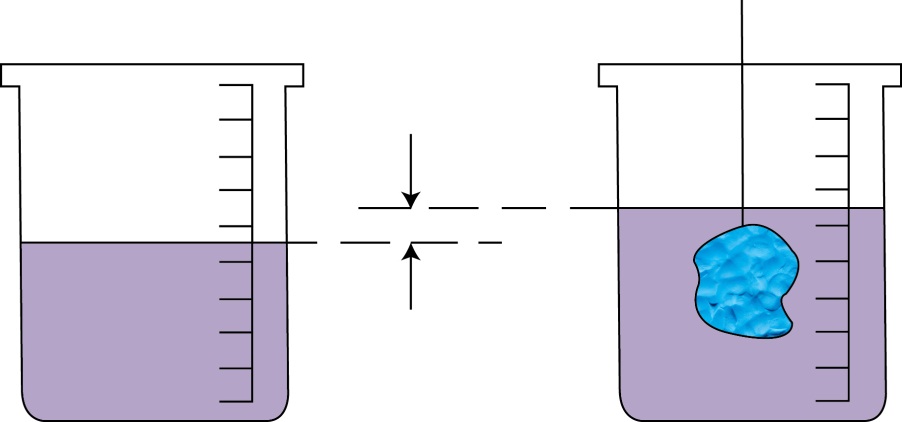 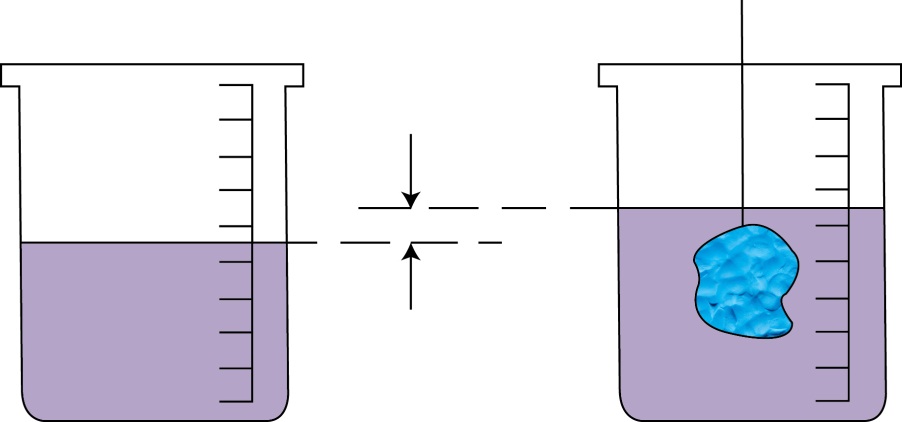 Work out the volume of plasticine by using the calculation: volume of object = volume of water after object added – volume of water before object addedCalculate the density of the plasticineResultsMethod 3: Finding the densities of liquidsTake the empty measuring cylinder and place it on the mass scales. Record the mass in kg in the table belowFill the measuring cylinder with water and record the volume of water added in the tablePlace the measuring cylinder of water on the mass scales and record the mass in kg in the tableWork out the mass of the liquid by using the calculation:mass of liquid = mass of cylinder and liquid – mass of empty cylinderCalculate the density of the waterRepeat the above steps instead using the vegetable oil rather than the waterResultsEvaluationSuggest why there is a difference between the calculated and actual values for the densities.Quiz - test your knowledge and understandingA student is trying to find the densities of the three different materials below.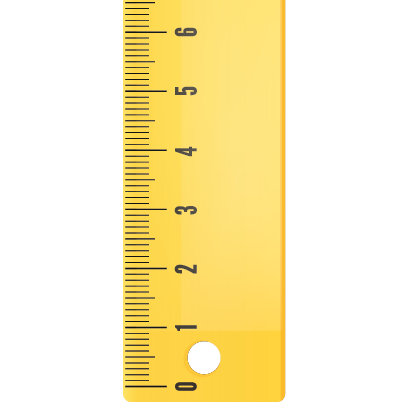 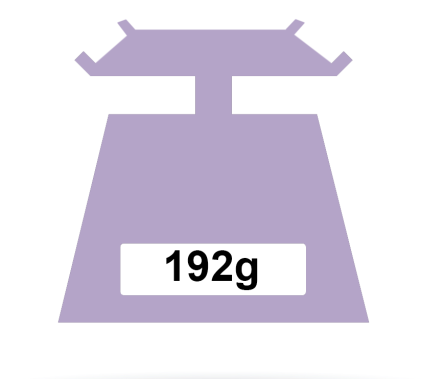 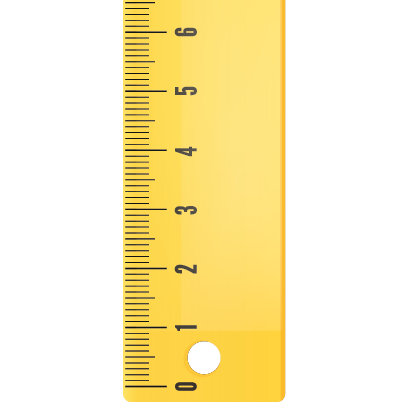 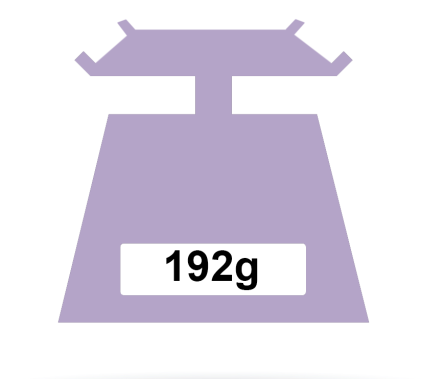 Glass                                     kg/m3Lead                                     kg/m3Wood                                     kg/m3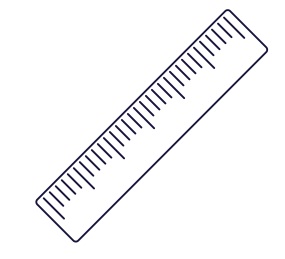 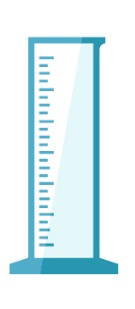 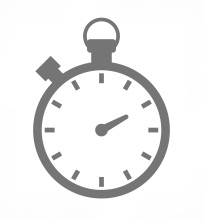 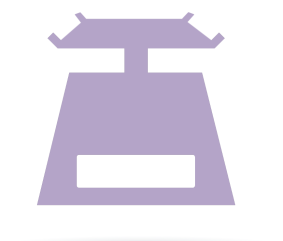 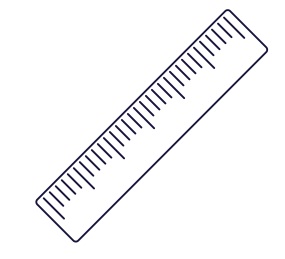 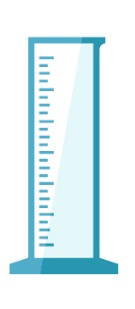 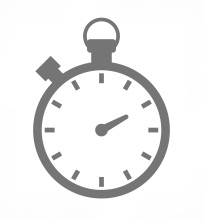 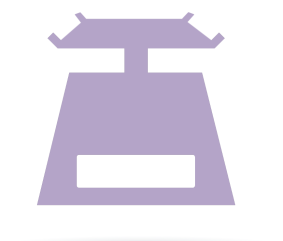 DfE Apparatus and Techniques coveredIf you are using the OCR Practical Activity Learner Record Sheet (Physics / Combined Science) you may be able to tick off the following skills:This is a suggested practical activity that can be used as part of teaching the GCSE (9-1) Gateway Science (A) and Twenty First Century Science (B) specifications.These are not controlled assessment tasks, and there is no requirement to use these particular activities.You may modify these activities to suit your learners and centre. Alternative activities are available from, for example, Royal Society of Biology, Royal Society of Chemistry, Institute of Physics, CLEAPSS and publishing companies, or of your own devising.Further details are available in the specifications (Practical Skills Topics), and in these videos.MaterialHeight (m)Width (m)Depth (m)Volume (m3)Mass (kg)Glass0.040.040.046.4x10-50.192 Lead0.020.020.028.0x10-60.09Wood0.05 0.010.015.0x10-6 1.85x10-3MaterialWoodLeadPlasticHeight (m)Width (m)Depth (m)Volume (m3)Mass (kg)Density (kg/m3)Plasticine shapeMass (kg)Initial volume of water (m3)Final volume of water (m3)Volume of plasticine (m3)Density of plasticine (kg/m3)LiquidMass of empty cylinder (kg)Mass of cylinder + liquid (kg)Mass of liquid (kg)Volume of liquid (m3)Density of liquid (kg/m3)WaterOilMaterialCalculated density (kg/m3)Actual density (kg/m3)LeadPlasticWoodWaterOil(a) (i)Complete the table below with the missing values. Use the images above to help. [3 marks]Complete the table below with the missing values. Use the images above to help. [3 marks]Complete the table below with the missing values. Use the images above to help. [3 marks]Complete the table below with the missing values. Use the images above to help. [3 marks]Complete the table below with the missing values. Use the images above to help. [3 marks]Complete the table below with the missing values. Use the images above to help. [3 marks]MaterialMaterialHeight (m)Width (m)Depth (m)Volume (m3)Mass (kg)Mass (kg)GlassGlass0.040.040.046.4x10-5LeadLead0.020.020.028.0x10-60.090.09WoodWood0.010.011.85x10-31.85x10-3(a) (ii)Work out the densities of the materials. [5 marks](b) (i)Which instrument, A, B C or D could be used to determine the volume of an irregular shaped solid? [1 mark](b) (ii)How you would use it to find the volume? [3 marks]PhysicsPhysicsPhysicsPhysicsCombined ScienceCombined ScienceCombined ScienceCombined Science1a-i1a-iii1a-v1b-i1-i1-iii1-viii13-i1b-ii13-ii